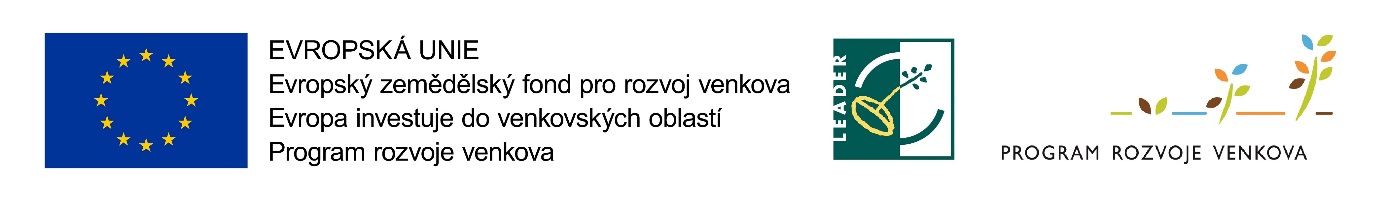 monitorovací zpráva o udržitelnosti projektu žadatelů o podporu Strategie komunitně vedeného místního rozvoje společnosti Prostějov venkov o.p.s. 2014 – 2020+*Příloha je relevantní jen pro projekty, které získaly body za vytvoření pracovních míst (Preferenční kritérium „Vliv na zaměstnanost“).ČESTNÉ PROHLÁŠENÍ PŘÍJEMCEJako příjemce dotace PRV prohlašuji, že:všechny informace v předložené Monitorovací zprávě o udržitelnosti projektu a přílohách jsou pravdivé a úplné a že jsem si vědom/a možných následků a sankcí, které vyplývají z uvedení nepravdivých nebo neúplných údajů;účel projektu je udržován v souladu Podmínkami Dohody o poskytnutí dotace, pravidly PRV a souvisejícími právními předpisy ČR a EU;jsou dodržována pravidla pro publicitu dle pravidel PRV;je dodržována povinná archivace dokumentace související s realizací projektu dle  pravidel PRV;Číslo zprávy1Období (rok)Údaje o projektu:Údaje o projektu:Příjemce Číslo projektu Název projektuDatum podání žádosti o proplacení na SZIFZhotovitel monitorovací zprávyZhotovitel monitorovací zprávyJméno a příjmení, funkceTelefonní čísloE-mailPopis naplňování účelu projektu v době udržitelnosti Zajištění udržitelnosti monitorovacích indikátorůZajištění udržitelnosti monitorovacích indikátorůZajištění udržitelnosti monitorovacích indikátorůZajištění udržitelnosti monitorovacích indikátorůMonitorovací indikátorMěrná jednotkaZávazek/ hodnota na konci projektuAktuální dosažená hodnota 93701 Počet podpořených zemědělských podniků / příjemcůpočet94800 Pracovní místa vytvořená v rámci podpořených projektůpočetZdůvodnění v případě nesplnění plánu daného podmínkami Dohody či pravidel PRVZdůvodnění v případě nesplnění plánu daného podmínkami Dohody či pravidel PRVZdůvodnění v případě nesplnění plánu daného podmínkami Dohody či pravidel PRVZdůvodnění v případě nesplnění plánu daného podmínkami Dohody či pravidel PRVZměny v projektu v době udržitelnosti (včetně změny statutárního zástupce)Přehled kontrol po ukončení projektu = v době udržitelnostiPřehled kontrol po ukončení projektu = v době udržitelnostiNázev kontrolyVýsledek kontrolyNápravná opatření splněna   nápravná opatření byla uložena           nápravná opatření nebyla uloženaPopis nápravných opatřeníPřehled přílohPřehled přílohČíslo a název přílohyČíslo a název přílohy1.*Smlouva se zaměstnanci – prostá kopie2.*Rekapitulace mezd prokazující referenční hodnotu  - referenční hodnota je průměrný stav zaměstnanců podniku za posledních dvanáct uzavřených měsíců před předložením Žádosti o platbu zpracovaná dle přílohy č 14 PRV Pravidel 19.2.1. Doklad z účetnictví žadatele bude obsahovat následující údaje:Do počtu vytvořených nových pracovních míst nelze započíst osobu, která před nástupem k žadateli pracovala u subjektu, které jsou majetkově či personálně propojené do druhé stupně.3.*Souhrnný mzdový list podniku prokazující splnění navýšení přepočtených pracovních jednotek RPJ, zpracovaný stejně jako příloha č. 24.Docházka zaměstnanceJméno a příjmení statutárního zástupce/oprávněné osoby:Funkce v organizaci:Místo a datum:Podpis a razítko                     ……………………………….